ЖобаКАЗАХСТАН РЕСПУБЛИКАСЫНЫҢ ЗАҢЫҚазақстан Республикасы мен Өзбекстан Республикасы арасындағы бас бостандығынан айыруға сотталған адамдарды жазасын одан әpi өтеу үшін беру туралы шартты ратификациялау туралы2021 жылғы 6 желтоқсанда Нұр-Сұлтанда жасалган Қазақстан Республикасы мен Өзбекстан Республикасы арасындағы бас бостандығынан айыруға сотталған адамдарды жазасын одан әpi өтеу үшін беру туралы шарт ратификациялансын.Қазақстан РеспубликасыныңПрезиденті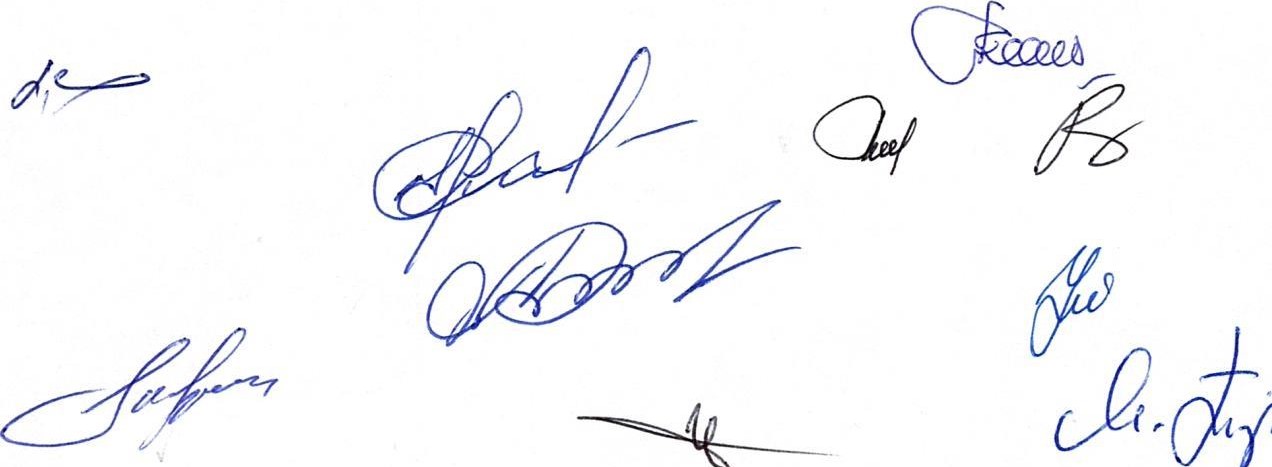 